4K Smart LED TV4K Smart LED TV49UH600V49UH600V49UH600V49UH600V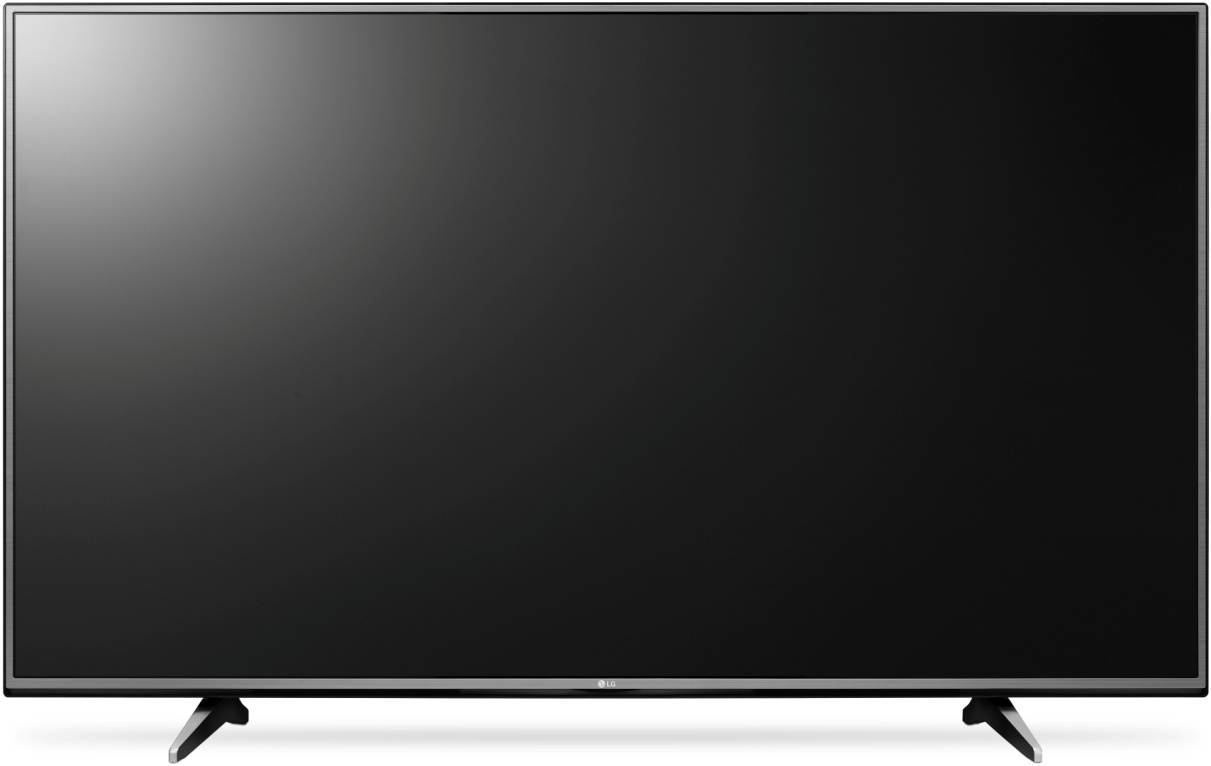 KLÍČOVÉ VLASTNOSTIKLÍČOVÉ VLASTNOSTIVÝHODY PRO ZÁKAZNÍKAVÝHODY PRO ZÁKAZNÍKAVÝHODY PRO ZÁKAZNÍKAOperační systém webOS 2.0Operační systém webOS 2.0Jednoduchá a snadná orientace ve SMART TVJednoduchá a snadná orientace ve SMART TVJednoduchá a snadná orientace ve SMART TV4K rozlišení (ULTRA HD)4K rozlišení (ULTRA HD)Nádherný obraz: reálné, živé barvy, obraz se všemi detailyNádherný obraz: reálné, živé barvy, obraz se všemi detailyNádherný obraz: reálné, živé barvy, obraz se všemi detailyDVB-T2DVB-T2Pozemní HD vysíláníPozemní HD vysíláníPozemní HD vysíláníMiracast/WiDiMiracast/WiDiKompatibilita s mobily, tablety i notebookyKompatibilita s mobily, tablety i notebookyKompatibilita s mobily, tablety i notebookyWeb prohlížečWeb prohlížečInternet v TVInternet v TVInternet v TVSMART SHARESPECIFIKACESPECIFIKACEMagic Mobile ConnectionNeSMART TV / CINEMA 3DSMART TV / CINEMA 3DAno / NeDLNAAnoRozlišeníRozlišení3840x2160Miracast/WiDiAnoÚhlopříčka Úhlopříčka 49“ (123 cm)WiFiAnoPanelPanelEdge LEDNahrávání TV vysíláníAnoDynamické PMIDynamické PMI1000(100Hz)Připojení klávesnice, myšiAnoLokální stmíváníLokální stmíváníNeBluetoothAnoDVB-T2 / DVB-C / DVB-S2DVB-T2 / DVB-C / DVB-S2Ano / Ano / AnoBezdrátová zvuková synchronizaceNeHDRHDRNeHEVC (H.265 kodek) /4K UpscalerHEVC (H.265 kodek) /4K UpscalerAno /AnoKONEKTORY DTS dekodérDTS dekodérAnoRF vstup2Systém reproduktorůSystém reproduktorů2.0Kompozitní vstup1Hudební výkonHudební výkon20WKomponentní vstup0Magic zoomMagic zoomNeScart0Magic Sound TuningMagic Sound TuningNeOptický výstup1Webový prohlížečWebový prohlížečAnoLAN konektor1Magický ovladačMagický ovladačNeCI Slot13D brýle3D brýleNeHDMI 3G1HDMI 6G1PARAMETRYPARAMETRYUSB 2.01Spotřeba energie W, (TV / Stand-by)Spotřeba energie W, (TV / Stand-by)68 / 0,3USB 3.00Energetická třídaEnergetická třídaA+Sluchátkový výstup0Rozměry VESARozměry VESA300x300Rozměry TV – krabice (š x v x h) mmRozměry TV – krabice (š x v x h) mm1197x730x142Rozměry TV bez stojanu (š x v x h) mmRozměry TV bez stojanu (š x v x h) mm1104x645x56.7Rozměry TV + stojan (š x v x h) mmRozměry TV + stojan (š x v x h) mm1104x701x237Hmotnost (čistá/balení) kgHmotnost (čistá/balení) kg14,3 / 17,7